Statement of Supports Form 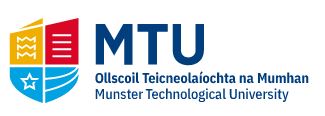 For use when a student who is receiving supports in the Disability Support Service (DSS), Munster Technological University (MTU), Ireland and is moving from MTU to another higher education institution (HEI) in another country.OR When a student is moving from another higher education institution in another country to Munster Technological University and requires support from MTU DSS.NB Student must contact the relevant Disability Support Service with permission to disclose details.  Statement of Supports Form For use when a student who is receiving supports in the Disability Support Service (DSS), Munster Technological University (MTU), Ireland and is moving from MTU to another higher education institution (HEI) in another country.OR When a student is moving from another higher education institution in another country to Munster Technological University and requires support from MTU DSS.NB Student must contact the relevant Disability Support Service with permission to disclose details.  Statement of Supports Form For use when a student who is receiving supports in the Disability Support Service (DSS), Munster Technological University (MTU), Ireland and is moving from MTU to another higher education institution (HEI) in another country.OR When a student is moving from another higher education institution in another country to Munster Technological University and requires support from MTU DSS.NB Student must contact the relevant Disability Support Service with permission to disclose details.  Section 1 – Details of student and institutions involved in transferSection 1 – Details of student and institutions involved in transferSection 1 – Details of student and institutions involved in transferName of StudentDate of BirthNature of learning difference, health condition or disabilityStudent Number (at previous HEI)Name of HEI or University before transferName of HEI or University being transferred toContact person in above institutionSection 2 – Details of accommodations/support receivedSection 2 – Details of accommodations/support receivedSection 2 – Details of accommodations/support receivedWas the student funded for supports in MTU or HEI?      (Please indicate which funding)YesNoPersonal supportsYesNoAcademic Assistanthours per weekLibrary Assistanthours per weekPersonal Assistanthours per weekMobility orientationNotetakerSign language interpreterSpeed textMaterial in alternative formatOtherExam accommodationsYesYesNoExtra time minutes per hourminutes per hourReading software (text to speech)Use of computerScribeSmaller shared centreIndividual centre (not shared)Sign language interpreter/ speedtextEquipment (chair, keyboard)Other  (please specify)Section 3 – Details of Equipment received from DSSSection 3 – Details of Equipment received from DSSSection 3 – Details of Equipment received from DSSSection 3 – Details of Equipment received from DSSEquipmentReceivedReceivedRetained by studentLaptopiPad/tabletLivescribe pen / Recording deviceMagnifying deviceAudio amplification aid Other equipment ( please give details)SoftwareReading software (please specify)Proofreading software (please specify)DragonJawsZoomtextMobile appsTraining Detail any training received in the use of equipment/softwareSection 4 – Other information relating to supports receivedSection 4 – Other information relating to supports receivedSection 4 – Other information relating to supports receivedSection 4 – Other information relating to supports receivedNeeds Assessment Summary Report attached?YesYesNoDocuments providing diagnosis of learning difference, health condition or disability attached? YesYesNoOtherStatement on any of the above if necessary and/or any relevant information?Statement on any of the above if necessary and/or any relevant information?Statement on any of the above if necessary and/or any relevant information?Statement on any of the above if necessary and/or any relevant information?I can confirm that the information is correct and can be provided to the host institution:I can confirm that the information is correct and can be provided to the host institution:I can confirm that the information is correct and can be provided to the host institution:I can confirm that the information is correct and can be provided to the host institution:Signature of Student:Signature of Student:Signature of Disability Advisor:Signature of Disability Advisor:Date: Date: Date:Date: